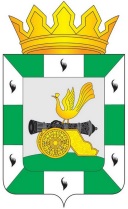 МУНИЦИПАЛЬНОЕ ОБРАЗОВАНИЕ«СМОЛЕНСКИЙ РАЙОН» СМОЛЕНСКОЙ ОБЛАСТИСМОЛЕНСКАЯ РАЙОННАЯ ДУМАРЕШЕНИЕот 16 июня 2022 года              № 40О предложении по персональному составу административной комиссии муниципального образования «Смоленский район» Смоленской областиВ соответствии со статьей 7 областного закона от 25 июня 2003 года 
№ 29-з «Об административных комиссиях в Смоленской области», областным законом от 29 апреля 2006 года № 43-з «О наделении органов местного самоуправления муниципальных районов и городских округов Смоленской области государственными полномочиями по созданию административных комиссий в муниципальных районах и городских округах Смоленской области в целях привлечения к административной ответственности, предусмотренной областным законом «Об административных правонарушениях на территории Смоленской области», и определению перечня должностных лиц органов местного самоуправления муниципальных районов и городских округов Смоленской области, уполномоченных составлять протоколы об административных правонарушениях, предусмотренных областным законом «Об административных правонарушениях на территории Смоленской области», в связи с истечением срока полномочий действующего состава административной комиссии муниципального образования «Смоленский район» Смоленской области, руководствуясь Уставом муниципального образования «Смоленский район» Смоленской области, Смоленская районная ДумаРЕШИЛА:1. Предложить включить в состав административной комиссии
муниципального образования «Смоленский район» Смоленской области две кандидатуры из числа депутатов Смоленской районной Думы:– Барнева Александра Николаевича;– Ледневу Ирину Владимировну.2. Настоящее решение вступает в силу со дня принятия.Председатель Смоленской районной Думы                                   С.Е. Эсальнек